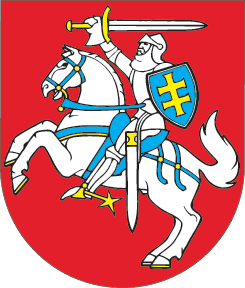 LIETUVOS RESPUBLIKOSVIDAUS TARNYBOS STATUTO 40 STRAIPSNIO PAKEITIMOĮSTATYMAS2015 m. kovo 26 d. Nr. XII-1589Vilnius1 straipsnis. 40 straipsnio pakeitimas Pakeisti 40 straipsnio 1 dalį ir ją išdėstyti taip:„1. Žuvus tarnybines pareigas vykdžiusiam pareigūnui, jei tarnybinių pareigų atlikimas buvo susijęs su padidėjusiu pavojumi ar padidėjusia rizika pareigūno gyvybei ar sveikatai, taip pat tais atvejais, kai pareigūno mirties priežastis yra susijusi su jo tarnybinių pareigų atlikimu, jei tarnybinių pareigų atlikimas buvo susijęs su padidėjusiu pavojumi ar padidėjusia rizika pareigūno gyvybei ar sveikatai, taip pat tais atvejais, kai pareigūnas nužudytas dėl tarnybinių pareigų atlikimo ar pareigūno statuso, neatsižvelgiant į draudimo išmokas jo šeimai – vaikams (įvaikiams, taip pat vaikams, gimusiems po pareigūno mirties), kol jiems sukaks 18 metų, taip pat vaikams (įvaikiams), kurie mokosi nustatyta tvarka įregistruotose bendrojo ugdymo mokyklose, profesinio mokymo įstaigose, aukštosiose mokyklose pagal nuolatinės ar ištęstinės studijų formų programas, kol jiems sukaks 24 metai, sutuoktiniui, sugyventiniui (partneriui), tėvui ar motinai – ir nedarbingiems asmenims, kurie buvo žuvusiojo išlaikomi arba jo mirties dieną turėjo teisę gauti jo išlaikymą, per vienus metus nuo pareigūno mirties lygiomis dalimis išmokama jo 120 mėnesių vidutinio darbo užmokesčio dydžio vienkartinė kompensacija.“Skelbiu šį Lietuvos Respublikos Seimo priimtą įstatymą.Respublikos Prezidentė	Dalia Grybauskaitė